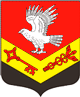 Муниципальное образование«ЗАНЕВСКОЕ ГОРОДСКОЕ ПОСЕЛЕНИЕ»Всеволожского муниципального района Ленинградской областиАДМИНИСТРАЦИЯПОСТАНОВЛЕНИЕ27.10.2017 г.										№ 708д. ЗаневкаОб утверждении Порядка проведения оценки регулирующего воздействия проектов нормативных правовых актов и экспертизы нормативных правовых актов администрациимуниципального образования «Заневское городское поселение»Всеволожского муниципального района Ленинградской областиВ соответствии с Федеральным законом от 06.10.2003 № 131-ФЗ «Об общих принципах организации местного самоуправления в Российской Федерации», областным законом от 06.06.2016 № 44-ОЗ «Об отдельных вопросах проведения оценки регулирующего воздействия проектов муниципальных нормативных правовых актов и экспертизы муниципальных нормативных правовых актов в Ленинградской области», Положением о проведении оценки регулирующего воздействия проектов нормативных правовых актов и экспертизы нормативных правовых актов МО «Заневское городское поселение», утвержденным решением совета депутатов МО «Заневское городское поселение» от 27.09.2017 № 41, администрация муниципального образования «Заневское городское поселение» Всеволожского муниципального района Ленинградской области ПОСТАНОВЛЯЕТ: Утвердить Порядок проведения оценки регулирующего воздействия проектов нормативных правовых актов и экспертизы нормативных правовых актов администрации муниципального образования «Заневское городское поселение» Всеволожского муниципального района Ленинградской области, согласно приложению.Настоящее постановление вступает в силу со дня его официального опубликования.Контроль за исполнением настоящего постановления оставляю за собой.Глава администрации 								А.В. ГердийПриложениеУТВЕРЖДЕНпостановлением администрации от «27» октября 2017 г. № 708ПОРЯДОКпроведения оценки регулирующего воздействия проектов нормативных правовых актов и экспертизы нормативных правовых актов администрации муниципального образования «Заневское городское поселение» Всеволожского муниципального района Ленинградской областиОбщие положения1.1.	Настоящий нормативный правовой акт определяет порядок проведения процедуры оценки регулирующего воздействия (далее – ОРВ) проектов муниципальных нормативных правовых актов администрации муниципального образования «Заневское городское поселение» Всеволожского  муниципального района  Ленинградской области и экспертизы действующих муниципальных нормативных правовых актов администрации муниципального образования «Заневское городское поселение» Всеволожского муниципального района Ленинградской области (далее – экспертиза), затрагивающих вопросы осуществления предпринимательской и инвестиционной деятельности.1.2.	Проекты муниципальных нормативных правовых актов администрации муниципального образования «Заневское городское поселение» Всеволожского муниципального района Ленинградской области (далее – администрация), затрагивающие вопросы осуществления предпринимательской и инвестиционной деятельности, подлежат ОРВ.Цель ОРВ – выявление положений:устанавливающих новые или изменяющих ранее предусмотренные муниципальными нормативными правовыми актами обязанности для субъектов предпринимательской и инвестиционной деятельности на территории муниципального образования «Заневское городское поселение» Всеволожского  муниципального района Ленинградской области;вводящих избыточные обязанности, запреты и ограничения для субъектов предпринимательской и инвестиционной деятельности (на территории муниципального образования «Заневское городское поселение» Всеволожского  муниципального района  Ленинградской области) или способствующих их введению, а также положений, способствующих возникновению необоснованных расходов субъектов предпринимательской и инвестиционной деятельности, бюджета муниципального образования «Заневское городское поселение» Всеволожского  муниципального района  Ленинградской области.1.3.	ОРВ не проводится в отношении нормативных правовых актов представительного органа, в том числе:проектов муниципальных нормативных правовых актов представительного органа муниципального образования, устанавливающих, изменяющих, приостанавливающих, отменяющих местные налоги и сборы;проектов муниципальных нормативных правовых актов представительного органа муниципального образования, регулирующих бюджетные правоотношения. 1.4.	Для целей настоящего Положения используются следующие понятия:уполномоченный орган – комиссия администрации, ответственная за внедрение процедуры ОРВ и выполняющая функции нормативно-правового, информационного и методического обеспечения ОРВ, а также оценки качества проведения процедуры ОРВ разработчиком проекта муниципального нормативного правового акта и за проведение экспертизы муниципальных нормативных правовых актов;разработчик проектов муниципальных нормативных правовых актов - структурное подразделение администрации, осуществляющее в пределах предоставляемых полномочий функции по вопросам местного значения (далее - разработчик), уполномоченное на разработку проекта нормативного правового акта.размещение уведомления о публичном обсуждении (далее - уведомление) - этап процедуры ОРВ, в ходе которого уполномоченный орган организует обсуждение текста проекта нормативного правового акта и пояснительной записки к нему с заинтересованными лицами, в том числе с использованием официального сайта муниципального образования «Заневское городское поселение» Всеволожского  муниципального района  Ленинградской области (форма уведомления согласно приложению 1);публичные обсуждения - открытое обсуждение с заинтересованными лицами идеи (концепции) предлагаемой разработчиком правового регулирования, организуемого уполномоченным органом в ходе проведения процедуры ОРВ и подготовки заключения об оценке регулирующего воздействия;официальный сайт - информационный ресурс муниципального образования «Заневское городское поселение» Всеволожского  муниципального района Ленинградской области в информационно-телекоммуникационной сети «Интернет», определенный для размещения сведений о проведении процедуры ОРВ, в том числе в целях организации публичных обсуждений и информирования об их результатах: zanevka.org ;заключение об оценке регулирующего воздействия - завершающий процедуру ОРВ документ, подготавливаемый уполномоченным органом и содержащий выводы об обоснованности полученных разработчиком результатов ОРВ проекта муниципального нормативного правового акта (форма заключения об оценке регулирующего воздействия согласно приложению 2);заключение об экспертизе - завершающий экспертизу документ, подготавливаемый уполномоченным органом и содержащий вывод о положениях муниципального нормативного правового акта, в отношении которого проводится экспертиза, создающих необоснованные затруднения для осуществления предпринимательской и инвестиционной деятельности, или об отсутствии таких положений, а также обоснование сделанных выводов (приложение 3).1.5.	Участниками процедуры ОРВ и экспертизы являются разработчик проектов муниципальных нормативных правовых актов, уполномоченный орган, иные органы и заинтересованные лица, принимающие участие 
в публичных обсуждениях в ходе проведения процедуры ОРВ и экспертизы.2. Этапы оценки регулирующего воздействия проектов муниципальных нормативных правовых актовОРВ осуществляется в следующем порядке:2.1.	Разработчик направляет проект муниципального нормативного правового акта и пояснительной записки к нему, перечень вопросов в  уполномоченный орган для проведения публичного обсуждения проекта муниципального нормативного правового акта и пояснительной записки 
к нему, а также подготовки заключения об оценке регулирующего воздействия.2.2.	В пояснительной записке разработчику необходимо отразить следующие положения:описание проблемы и цели предлагаемого правового регулирования;сведения о субъектах предпринимательской и инвестиционной деятельности, интересы которых затронуты предлагаемым правовым регулированием;сведения об изменении полномочий органов местного самоуправления;сведения об оценке дополнительных расходов (доходов) местного бюджета;сведения об изменении обязанностей субъектов предпринимательской и инвестиционной деятельности и связанных с ними дополнительных расходах;описание рассмотренных альтернативных вариантов предлагаемого правового регулирования;обоснование выбора предпочтительного варианта предлагаемого правового регулирования выявленной проблемы.В случае отсутствия вышеуказанных сведений, пояснительная записка и проект нормативного правового акта возвращается на доработку  разработчику в течение 3 рабочих дней с момента получения уполномоченным органом.2.3.	В целях проведения обсуждения проекта муниципального нормативного правового акта и пояснительной записки к нему, уполномоченный орган размещает на официальном сайте уведомление 
о публичном обсуждении проекта муниципального нормативного правового акта, проект нормативного правового акта и пояснительную записку к нему и проводит публичные обсуждения с заинтересованными лицами.К тексту проекта нормативного правового акта и пояснительной записке к нему прикладываются и размещаются на официальном сайте:а) перечень вопросов для участников публичных обсуждений;б) иные материалы и информация по усмотрению уполномоченного органа.2.4.	Срок проведения публичных обсуждений составляет 15 рабочих дней со дня размещения проекта нормативного правового акта и пояснительной записки к нему на официальном сайте.2.5.	Уполномоченный орган обрабатывает все предложения, поступившие в ходе обсуждения проекта нормативного правового акта и пояснительной записке к нему в течение 20 рабочих дней со дня окончания публичных обсуждений. По результатам рассмотрения уполномоченный орган составляет сводку предложений по внесению изменений в проект нормативного правового акта (приложение 4) для дальнейшего использования при подготовке заключения об оценке регулирующего воздействия.2.6.	В течение 10 рабочих дней, с момента составления сводки предложений по внесению изменений в проект нормативного правового акта, уполномоченный орган осуществляет подготовку заключения об оценки регулирующего воздействия.2.7.	Заключение об оценке регулирующего воздействия должно содержать выводы:о соответствии проведения процедуры оценки регулирующего воздействия проекта муниципального акта требованиям данного Порядка проведения оценки регулирующего воздействия проектов муниципальных актов в муниципальном образовании «Заневское городское поселение» Всеволожского муниципального района Ленинградской области;об отсутствии либо о наличии в проекте муниципального нормативного правового акта положений, которые:1) вводят избыточные обязанности, запреты и ограничения для субъектов предпринимательской и инвестиционной деятельности или способствуют их введению;2) способствуют возникновению необоснованных расходов субъектов предпринимательской и инвестиционной деятельности, бюджета муниципального образования «Заневское городское поселение» Всеволожского муниципального района Ленинградской области.2.8.	Положительное заключение об ОРВ является основанием для дальнейшего рассмотрения и согласования проекта нормативного правового акта в соответствии с нормативными правовыми актами муниципального образования «Заневское городское поселение» Всеволожского муниципального района Ленинградской области.В случае выявления фактов несоблюдения разработчиком требований настоящего Порядка и (или) неточности в расчетах и обосновании проекта нормативного правового акта, уполномоченным органом в заключении отражаются выводы о необходимости повторного проведения процедур, предусмотренных настоящим Порядком, начиная с невыполненной или выполненной ненадлежащим образом процедуры, и дополнительного обоснования проекта нормативного правового акта. Разработчик обязан доработать проект нормативного правового акта с учетом замечаний уполномоченного органа и повторно направить ему проект нормативного правового акта для подготовки заключения об ОРВ.В случае несогласия разработчика с выводами и замечаниями уполномоченного органа проводится согласительное совещание представителей разработчика и уполномоченного органа, в ходе которого рассматриваются и уточняются все разногласия. Итоги совещания отражаются в соответствующем протоколе, который включается в состав приложения к проекту нормативного правового акта.2.9.	Уполномоченный орган размещает заключение об оценке регулирующего воздействия на официальном сайте в срок не более 3 рабочих дней со дня его подготовки.3. Организация и проведение экспертизы муниципальных
нормативных правовых актов3.1.	Экспертиза муниципальных нормативных правовых актов проводится уполномоченным органом в отношении действующих муниципальных нормативных правовых актов в целях выявления положений, необоснованно затрудняющих осуществление предпринимательской и инвестиционной деятельности на территории муниципального образования «Заневское городское поселение» Всеволожского муниципального района Ленинградской области.3.2.	Экспертиза проводится на основании утверждаемого главой администрации плана. 3.3.	В план включаются муниципальные нормативные правовые акты, в отношении которых имеются сведения, указывающие, что положения муниципального нормативного правового акта могут создавать условия, необоснованно затрудняющие осуществление предпринимательской и инвестиционной деятельности.Данные сведения могут быть получены уполномоченным органом самостоятельно в связи с осуществлением полномочий по решению вопросов местного значения, а также в результате рассмотрения предложений о проведении экспертизы, поступивших в уполномоченный орган  от:а) иных органов местного самоуправления, государственных органов;б) субъектов предпринимательской и инвестиционной деятельности, ассоциаций и союзов, представляющих их интересы;г) иных заинтересованных лиц.3.4.	План утверждается на год и размещается на официальном сайте.3.5.	В ходе экспертизы проводятся:размещение уведомления о публичном обсуждении муниципального нормативного правового акта на официальном сайте;проведение публичного обсуждения муниципального нормативного правового акта с заинтересованными лицами;подготовка заключения об экспертизе муниципального акта и его размещение на официальном сайте.3.6.	Срок проведения публичных обсуждений составляет 15 рабочих дней со дня размещения уведомления о публичном обсуждении.3.7.	Срок подготовки заключения составляет 10 рабочих дней 
с момента окончания публичных обсуждений.3.8.	Заключение об экспертизе подлежит размещению на официальном сайте в срок не более 3 рабочих дней со дня его подготовки.3.9.	По результатам экспертизы уполномоченный орган в случае выявления в нормативном правовом акте положений, необоснованно затрудняющих осуществление предпринимательской и инвестиционной деятельности, вносит главе администрации предложение об отмене или изменении муниципального нормативного правового акта или его отдельных положений.Приложение 1ФОРМАуведомления о публичном обсужденииНастоящим _________________________(наименование разработчика) извещает о начале обсуждения идеи (концепции) предлагаемого правового регулирования и сборе предложений заинтересованных лиц.Предложения принимаются по адресу: ___________________________________________________________________,а также по адресу электронной почты: ___________________________________________________________________.Сроки приема предложений: ___________________________________________________________________.Место размещения уведомления в информационно-телекоммуникационной сети"Интернет" (полный электронный адрес):___________________________________________________________________.Все поступившие предложения будут рассмотрены. Сводка предложений будет размещена на сайте __________________________ (адрес официального сайта) не позднее __________________________________ (число, месяц, год).1.Описание проблемы, на решение которой направлено предлагаемое правовое регулирование: _________________________________________________________________________________________________________________.2. Цели предлагаемого правового регулирования: ____________________________________________________________________________________________.3.Ожидаемый результат (выраженный установленными разработчиком показателями) предлагаемого правового регулирования: ______________________________________________________________________________________.4. Действующие нормативные правовые акты, поручения, другие решения, 
из которых вытекает необходимость разработки предлагаемого правового регулирования в данной области: __________________________________________________________________________________________________________.5.Планируемый срок вступления в силу предлагаемого правового регулирования: ________________________________________________________________________________________________________________________.6.Сведения о необходимости или отсутствии необходимости установления переходного периода: ___________________________________________________________________________________________________________________.7. Сравнение возможных вариантов решения проблем:8. Иная информация по решению разработчика, относящаяся к сведениям
о подготовке идеи (концепции) предлагаемого правового регулирования: ______________________________________________________________________________________________________________________________________.К уведомлению прилагаются:Приложение 2ФОРМАзаключения об оценке регулирующего воздействияБланк письма                                                                                  Наименованиеуполномоченного органа                                                               разработчика___________________________ в соответствии с ______________________________(наименование уполномоченного органа)                   (нормативный правовой акт, уполномоченного органа,  устанавливающий порядок проведения оценки регулирующего воздействия)(далее - Правила проведения оценки регулирующего воздействия) рассмотрело проект ______________________________________________________________________________________________________________________________________(наименование проекта нормативного правового акта)(далее соответственно - проект акта), подготовленный и направленный для подготовки настоящего заключения _____________________________________________________________________________________________________________(наименование органа (структурного подразделения), направившего проект акта)(далее - разработчик), и сообщает следующее.Проект акта направлен разработчиком для подготовки настоящего заключения ________________________________________________________________.(впервые/повторно)__________________________________________________________________ <1>,(информация о предшествующей подготовке заключения об оценкерегулирующего воздействия проекта акта)Уполномоченным органом проведены публичные обсуждения уведомления 
в сроки с ___________________ по _____________________, а также проекта акта                  (срок начала (срок окончания) публичного обсуждения)в сроки с _____________________ по _______________________.                    (срок начала  (срок окончания) публичного обсуждения)Информация об оценке регулирующего воздействия проекта акта размещена Уполномоченным органом на официальном сайте в информационно-телекоммуникационной сети «Интернет» по адресу:______________________________________________________________________.(полный электронный адрес размещения проекта актав информационно-телекоммуникационной сети «Интернет»)В ходе подготовки настоящего заключения были проведены публичные консультации в сроки с ______________________ по ______________________(срок начала  (срок окончания) публичных консультаций)__________________________________________________________________________________________________________________________________________________________________________________________________________________.(краткие комментарии о проведенных публичных консультациях, включая обоснование необходимости их проведения, количества и состава участников, основной вывод)На основе проведенной оценки регулирующего воздействия проекта акта с учетом информации,  представленной разработчиком в сводном отчете, ________________________________________________ сделаны следующие выводы <2>:   (наименование уполномоченного органа)___________________________________________________________________________________________________________________________________________.(вывод о наличии либо отсутствии достаточного обоснованиярешения проблемы предложенным способом регулирования)____________________________________________________________________________________________________________________________________________(вывод о наличии либо отсутствии положений, вводящих избыточныеобязанности, запреты и ограничения для субъектов предпринимательскойи инвестиционной деятельности или способствующих их введению, а такжеположений, приводящих к возникновению необоснованных расходовсубъектов предпринимательской и инвестиционной деятельности,а также бюджета муниципального образования)______________________________________________________________________.(обоснование выводов, а также иные замечания и предложения)Указание (при наличии) на приложения.__________________________________ И.О. Фамилия(подпись уполномоченногодолжностного лица)--------------------------------<1> Указывается в случае направления разработчиком проекта акта повторно.<2> В случае если по результатам оценки регулирующего воздействия выявлено отсутствие положений, вводящих избыточные обязанности, запреты и ограничения для субъектов предпринимательской и инвестиционной деятельности или способствующих их введению, а также положений, приводящих к возникновению необоснованных расходов субъектов предпринимательской и инвестиционной деятельности, а также бюджета муниципального образования «Заневское городское поселение» Всеволожского муниципального района Ленинградской области, и установлено наличие достаточного обоснования решения проблемы предложенным способом регулирования, подготовка заключения об оценке регулирующего воздействия после указания соответствующих выводов завершена и дальнейшего заполнения настоящей формы не требуется.Приложение 3ФОРМАзаключения об экспертизе     Бланк письмауполномоченного органа_____________________________ в соответствии с __________________________(наименование уполномоченного органа)         (нормативный правовой акт органа,                                                     устанавливающий порядок проведения экспертизы)(далее - Правила проведения экспертизы) рассмотрело _____________________________________________________________________________________________ (наименование нормативного правового акта)и сообщает следующее.Настоящее заключение подготовлено ___________________________________.   (впервые/повторно)__________________________________________________________________ <1>.(информация о предшествующей подготовке заключения об экспертизенормативного правового акта)Уполномоченным органом проведены публичные консультации в сроки
с ______________________ по ____________________.(срок начала  (срок окончания) публичного обсуждения)Информация об экспертизе нормативного правового акта размещена уполномоченным органом на официальном сайте в информационно-телекоммуникационной сети «Интернет» по адресу: ______________________________________________________________________________________________.(полный электронный адрес размещения нормативного правового акта в информационно-телекоммуникационной сети «Интернет»)На основе проведенной экспертизы нормативного правового акта сделаны следующие выводы <2>: ________________________________________________.(вывод о наличии либо отсутствии положений, необоснованно затрудняющих осуществление предпринимательской и инвестиционной деятельности)______________________________________________________________________.(обоснование выводов, а также иные замечания и предложения)Указание (при наличии) на приложения._______________________________ И.О. Фамилия(подпись уполномоченногодолжностного лица)<1> Указывается в случае направления разработчиком нормативного правового акта повторно.<2> В случае если по результатам экспертизы выявлено отсутствие положений, необоснованно затрудняющих осуществление предпринимательской и инвестиционной деятельности, подготовка заключения об экспертизе после указания соответствующих выводов завершена и дальнейшего заполнения настоящей формы не требуется.Приложение 4ФОРМАсводки предложенийСсылка на проект: ______________________________________________________Дата проведения публичного обсуждения: _________________________________.Количество экспертов, участвовавших в обсуждении: _______________________Отчет сгенерирован: ___________________________________________________                                                                                              "  "                201  г.   _______________          ______________                          ----------------------        Ф.И.О. руководителя                   Подпись                                                  Дата                   Вариант 1Вариант 2Вариант N7.1. Содержание варианта решения выявленной проблемы7.2. Качественная характеристика и оценка численности потенциальных адресатов предлагаемого правового регулирования в среднесрочном периоде7.3. Оценка дополнительных расходов (доходов) потенциальных адресатов предлагаемого правового регулирования, связанных с его введением7.4. Оценка расходов (доходов) бюджета муниципального образования, связанных с введением предлагаемого правового регулирования7.5. Оценка возможности достижения заявленных целей предлагаемого правового регулирования посредством применения рассматриваемых вариантов предлагаемого правового регулирования7.6. Оценка рисков неблагоприятных последствий1Перечень вопросов для участников публичных обсуждений2Иные материалы, которые, по мнению разработчика, позволяют оценить необходимость введения предлагаемого правового регулирования№Участник обсужденияПозиция участника обсужденияКомментарии разработчикаОбщее количество поступивших предложенийОбщее количество учтенных предложенийОбщее количество частично учтенных предложенийОбщее количество неучтенных предложений